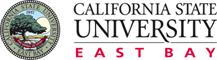 Educational Effectiveness Council Agenda March 1, 2018SA 3200A 10:00am - 11:00amAnnouncements/Updates from APSJulie: Follow-up with Faculty Development Subcommittee from 2/1 suggested action; FAQ’s for Semester Conversion, Syllabi examples, Cal State LA panel #2, NILOA Coach - Assignment Design Workshop applicationMaureen: University Executive Directive #18-01, progress toward degreeCollege reports on progress-to-date on faculty preparation of curriculum and syllabi for fall term Connecting faculty’s Semester Conversion work to the classroom in fall 2018 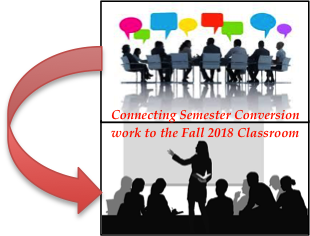 